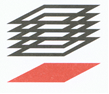 HRVATSKA KOMORA INŽENJERA GRAĐEVINARSTVAP O Z I VPrikaz nove regulative i e-sustava u gradnji – stručno savjetovanjeHrvatska komora inženjera građevinarstva organizira stručno savjetovanje o primjeni nove regulative i e-sustava u gradnji:Informacijski sustav prostornog uređenja i e-dozvola
Doing business  - ljestvica Svjetske bankePravilnik o obveznom sadržaju i opremanju projekata građevinaPravilnik o obveznom sadržaju idejnog projektaPravilnik o jednostavnim i drugim građevinama i radovima koje se grade, odnosno izvode bez građevinske dozvoleZakon o građevinskoj inspekciji u provedbi važećih propisa17. listopada  2014.   ZAGREB, Ulica grada  Vukovara 271/I. u 16,00 sati28. listopada  2014.   OPATIJA,  Hotel Ambasador,  u 14,00 sati07. studeni    2014.    DUBROVNIK,  Hotel Imperial, u 14,00 sati12. studeni    2014.    ZADAR, Hotel Kolovare, u 14,00 sati  Program savjetovanjaSudjelovanje na seminaru  boduje s pet (5) boda iz građevno-tehničke regulative.KOTIZACIJA ZA SUDJELOVANJEKotizacija za sudjelovanje iznosi  400,00 kn + PDVDanijel Meštrić, mag.ing.aedif.Informacijski sustav prostornog uređenja i e-dozvola
Doing business  - ljestvica Svjetske bankedr.sc. Borka Bobovec, dipl.ing.arh.Pravilnik o obveznom sadržaju i opremanju projekata građevinaInes Androić Brajčić, dipl.ing.arh.Pravilnik o obveznom sadržaju idejnog projektaJosip Bienenfeld, dipl.iur.  Pravilnik o jednostavnim i drugim građevinama i radovima koje se grade, odnosno izvode bez građevinske dozvoleDavorin Oršanić, dipl.ing.arh.Zakon o građevinskoj inspekciji u provedbi važećih propisa